Муниципальное бюджетное общеобразовательное учреждение«Средняя общеобразовательная школа № 84»Рабочая программа  внеурочной деятельностипо направлению «Интеллектуальные марафоны»Курс развития познавательных способностей «Умники и умницы»Составитель: учитель начальных классов Сафронова Н.Ю.Северск   2022 1.Пояснительная записка            1.1. Нормативно-правовая база программы:Образовательная программа внеурочной деятельности курса «Умники и Умницы»  составлена в соответствии с требованиями следующих нормативных документов:Федеральный закон «Об образовании в Российской Федерации» от 29.12.2012 № 273 – ФЗ;приказ Министерства образования и науки Российской Федерации от 6 октября 2009 года № 373, зарегистрированный Минюстом России 22 декабря 2009г №15785 «Об утверждении и введении в действие федерального государственного образовательного стандарта начального общего образования» (в редакции от 29 декабря 2014г №1643 зарегистрирован Минюстом РФ 6 февраля 2015г №35916);приказ Министерства образования и науки Российской Федерации от 31.12.2015 № 1576 «О внесении изменений в ФГОС НОО, утвержденный приказом Министерства образования и науки Российской Федерации от 06.10.2009 № 373»;приказ Министерства образования и науки Российской Федерации от 30.08.2013 № 1015 "Об утверждении Порядка организации и осуществления образовательной деятельности по основным общеобразовательным программам - образовательным программам начального общего, основного общего и среднего общего образования" (Зарегистрировано в Минюсте России 01.10.2013 № 30067);письмо Минобрнауки России от 28.10.2015 №08-1786 «О рабочих программах учебных предметов»;на основе развивающего курса  О. Холодовой «Юным умникам и умницам»концепция духовно-нравственного развития и воспитания личности гражданина России;национальная стратегия развития воспитания РФ;  основная образовательная программа начального общего образования МБОУ «СОШ №84» на период 2016-2020 гг;положение  МБОУ «СОШ №84» об организации внеурочной деятельности в рамках реализации ФГОС, приказ №42/14 от 31.08.2017г; план внеурочной деятельности МБОУ «СОШ №84».             1.2. Общие положенияПрограмма данного курса представляет систему интеллектуально-развивающих занятий для детей в возрасте от 6 до 10 лет. Курс  рассчитан на 4 года. Программа подходит для всех категорий обучающихся            Актуальность выбора определена следующими факторами:Система представленных на занятиях рассчитана на  РПС (развитие познавательных способностей) задач и упражнений и  позволяет успешно решать проблемы комплексного развития различных видов памяти, внимания, наблюдательности, воображения, быстроты реакции, помогает формированию нестандартного, креативного мышления.Данный   курс создаёт условия для развития у детей познавательных интересов, формирует стремление ребёнка к размышлению и поиску, вызывает у него чувство уверенности в своих силах, в возможностях своего интеллекта. Во время занятий по предложенному курсу происходит становление у детей развитых форм самосознания и самоконтроля, у них исчезает боязнь ошибочных шагов, снижается тревожность и необоснованное беспокойство. В результате этих занятий ребята достигают значительных успехов в своем развитии, они многому научатся и эти умения применяют в учебной работе, что приводит к успехам.Дополнительные сведения из различных областей жизни рассказанные взрослым, существенно расширят знания детей о мире, будут способствовать их нравственному воспитанию и всестороннему развитию личности. Цель данного курса: развитие познавательных способностей учащихся  на основе системы развивающих занятий. Основные задачи курса:развитие мышления в процессе формирования основных приемов мыслительной деятельности: анализа, синтеза, сравнения, обобщения, классификации, умение выделять главное, доказывать и опровергать, делать несложные выводы;развитие психических познавательных процессов: различных видов памяти, внимания, зрительного восприятия, воображения;развитие языковой культуры и формирование речевых умений: четко и ясно излагать свои мысли, давать определения понятиям, строить умозаключения, аргументировано доказывать свою точку зрения;формирование навыков творческого мышления и развитие умения решать нестандартные задачи;развитие познавательной активности и самостоятельной мыслительной деятельности учащихся;формирование и развитие коммуникативных умений: умение общаться и взаимодействовать в коллективе, работать в парах, группах, уважать мнение других, объективно оценивать свою работу и деятельность одноклассников;формирование навыков применения полученных знаний и умений в процессе изучения школьных дисциплин и в практической деятельности.Таким образом, принципиальной задачей предлагаемого курса является именно развитие познавательных способностей и общеучебных умений и навыков, а не усвоение каких-то конкретных знаний и умений.Система представленных на занятиях по РПС задач и упражнений позволяет решать все три аспекта учебной цели: познавательный, развивающий и воспитывающий.Познавательный аспект.Формирование и развитие различных видов памяти, внимания, воображения.Формирование и развитие общеучебных умений и навыков.Формирование общей способности искать и находить новые решения, необычные способы достижения требуемого результата, новые подходы к рассмотрению предлагаемой ситуации.Развивающий аспект.Развитие речи.Развитие мышления в ходе усвоения таких приёмов мыслительной деятельности, как умение анализировать, сравнивать, синтезировать, обобщать, выделять главное, доказывать и опровергать.Развитие пространственного восприятия и сенсомоторной координации.Развитие двигательной сферы.Воспитывающий аспект. Воспитание системы нравственных межличностных отношений. Воспитание «Я- концепции».Целевая аудитория: 1-4 классыОбщее кол-во часов: 135Кол-во часов в год: 33-34 Кол-во часов в неделю: 1Срок реализации: 4 года2. Общая характеристика курса    Отличительной особенностью данной программы является то, что, особое внимание обращено на развитие логического, алгоритмического и пространственного мышления младших школьников путём включения задач, которые выходят за рамки учебного программного материала.  В основе заданий, которые предлагается выполнить детям, лежит игра, преподносимая на фоне познавательного материала. Известно, что, играя, дети всегда лучше понимают и запоминают материал. Данная программа построена так, что большую часть материала учащиеся не просто активно запоминают, а фактически сами же и открывают: разгадывают, расшифровывают, составляют. При этом идёт развитие основных интеллектуальных качеств: умения анализировать, синтезировать, обобщать, конкретизировать, абстрагировать, переносить; а также развиваются все виды памяти, внимания, воображение, речь, расширяется словарный запас. Данный курс создаёт условия для развития у детей познавательных интересов, формирует стремление ребенка к размышлению и поиску, вызывает у него чувство уверенности в своих силах, в возможностях своего интеллекта. Во время занятий по предложенному курсу происходит становление у детей развитых форм самосознания и самоконтроля, у них исчезает боязнь ошибочных шагов, снижается тревожность и необоснованное беспокойство.Планируемые результаты освоения   курса  «Умники и умницы»  В результате изучения данного курса в первом классе обучающиеся получат возможность формирования Личностных результатов: определять и высказывать под руководством педагога самые простые общие для всех людей правила поведения при сотрудничестве (этические нормы); в предложенных педагогом ситуациях общения и сотрудничества, при поддержке других участников группы и педагога, делать выбор, как поступить, опираясь на этические нормы.  Метапредметных результатов: Регулятивные УДД: определять и формулировать цель деятельности с помощью педагога; проговаривать последовательность действий; учиться высказывать свое предположение (версию); учиться работать по предложенному педагогом плану; учиться отличать верно выполненное задание от неверного; учиться совместно с педагогом и другими учениками давать эмоциональную оценку деятельности товарищей. Познавательные УДД: ориентироваться в своей системе знаний: отличать новое от уже известного с помощью педагога; учиться добывать новые знания: находить ответы на вопросы, используя свой жизненный опыт, информацию, полученную от педагога, и используя учебную литературу; учиться овладевать измерительными инструментами. Коммуникативные УДД: учиться выражать свои мысли; учиться объяснять свое несогласие и пытаться договориться; овладевать навыками сотрудничества в группе в совместном решении учебной задачи. Предметными результатами являются формирование следующих умений: сравнивать предметы по заданному свойству; определять целое и часть; устанавливать общие признаки; находить закономерность в значении признаков, в расположении предметов; определять последовательность действий; находить истинные и ложные высказывания; наделять предметы новыми свойствами; переносить свойства с одних предметов на другие. волшебные слова. Слова – выражения просьбы, благодарности, извинения.  Слова – выражения приветствия, прощания.  Понятие слово. Толковый словарь. Однозначные и многозначные слова  В результате изучения данного курса во втором классе обучающиеся получат возможность формирования  Личностных результатов: учиться объяснять свое несогласия и пытаться договориться; учиться выражать свои мысли, аргументировать; овладевать креативными навыками, действуя в нестандартной ситуации. Метапредметными результатами изучения курса во втором классе являются формирование следующих УУД. Регулятивные УУД: учиться отличать факты от домыслов; овладевать способностью принимать и сохранять цели и задачи учебной деятельности. формировать умение оценивать свои действия в соответствии с поставленной задачей. Познавательные УУД: овладевать логическими операциями сравнения, анализа, отнесения к известным понятиям; перерабатывать полученную информацию: группировать числа, числовые выражения, геометрические фигуры; находить и формулировать решение задачи с помощью простейших моделей (предметных рисунков, схем). Коммуникативные УУД: учиться выполнять различные роли в группе (лидера, исполнителя); развивать доброжелательность и отзывчивость; развивать способность вступать в общение с целью быть понятым. Предметными результатами являются формирование следующих умений: применять правила сравнения; задавать вопросы; находить закономерность в числах, фигурах и словах; строить причинно-следственные цепочки; упорядочивать понятия по родовидовым отношениям; находить ошибки в построении определений; делать умозаключения;  распознавать виды текстов; редактировать тексты; работать со словарями; писать творческие изложения с языковым разбором;  выделять фразеологизмы.      В результате изучения данного курса в третьем классе обучающиеся получат возможность формирования Личностных результатов: уметь выбирать целевые и смысловые установки для своих действий и поступков;  сотрудничать с учителем и сверстниками в разных ситуациях. Метапредметными результатами в третьем классе являются формирование следующих УДД: Регулятивные УДД: формировать умение понимать причины успеха/неуспеха учебной дятельности; формировать умение планировать и контролировать учебные действия в соответствии с поставленной задачей; осваивать начальные формы рефлексии. Познавательные УУД: овладевать 	современными средствами массовой информации: сбор, 	преобразование, сохранение информации; соблюдать нормы этики и этикета; овладевать логическими действиями анализа, синтеза, классификации по родовидовым признакам; устанавливать причинно-следственные связи. Коммуникативные УУД: учиться выполнять различные роли в группе (лидера, исполнителя, критика); учиться аргументировать, доказывать; учиться вести дискуссию. Предметными результатами изучения курса в третьем класса являются формирование следующих умений: выделять свойства предметов; обобщать по некоторому признаку, находить закономерность; сопоставлять части и целое для предметов и действий; описывать простой порядок действий для достижения заданной цели; приводить примеры истинных и ложных высказываний; приводить примеры отрицаний; проводить аналогию между разными предметами; выполнять логические упражнения на нахождение закономерностей, сопоставляя и аргументируя свой ответ; рассуждать и доказывать свою мысль и свое решение.  4 класс Личностные результаты У обучающегося будут сформированы: самостоятельность и личная ответственность в информационной деятельности;  личностный смысл учения;  целостный взгляд на окружающий мир.  Метапредметные результаты Регулятивные Обучающийся научится: определять и формулировать цель деятельности; проговаривать последовательность действий;  высказывать своё предположение (версию) на основе работы с иллюстрацией рабочей тетради; работать по предложенному учителем плану;  отличать верно выполненное задание от неверного. Обучающийся получит возможность научиться: определять наиболее эффективные способы решения поставленной задачи; давать эмоциональную оценку деятельности товарищей. Познавательные Обучающийся научится: осознанно строить речевое высказывание;  владеть логическими действиями: обобщение, классификация, построение рассуждения; использовать различные способы анализа, передачи и интерпретации информации в соответствии с задачами;  ориентироваться в своей системе знаний: отличать новое от уже известного;  делать предварительный отбор источников информации: ориентироваться  в учебнике (на развороте, в оглавлении, в словаре); добывать новые знания: находить ответы на вопросы, используя учебник, свой жизненный опыт и информацию, полученную от учителя;  перерабатывать полученную информацию: делать выводы в результате  совместной  работы всего класса. Обучающийся получит возможность научиться: перерабатывать полученную информацию: сравнивать и группировать такие математические объекты, как числа, числовые выражения, равенства, неравенства, плоские геометрические фигуры; преобразовывать информацию из одной формы в другую: составлять математические рассказы и задачи на основе простейших математических моделей (предметных, рисунков, схематических рисунков, схем);  находить и формулировать решение задачи с помощью простейших  моделей (предметных, рисунков, схематических рисунков, схем). Коммуникативные Обучающийся научится: доносить свою позицию до других: оформлять свою мысль в устной и письменной речи (на уровне одного предложения или небольшого текста); слушать и понимать речь других; читать и пересказывать текст; совместно договариваться о правилах общения и поведения в школе и следовать им. Обучающийся получит возможность научиться: давать оценку и самооценку своей деятельности и других; формировать мотивацию к работе на результат;  конструктивно разрешать конфликт посредством сотрудничества или компромисса; выполнять различные роли в группе (лидера, исполнителя, критика). Предметные результаты В результате освоения курса «Умники и умницы» Ученик научится: определять виды отношений между понятиями;  решать комбинаторные задачи с помощью таблиц и графов;  находить закономерность в окружающем мире и русском языке;  устанавливать ситуативную связь между понятиями;  рассуждать и делать выводы в рассуждениях;  решать логические задачи с помощью связок «и», «или», «если …, то».  Ученик получит возможность:  обобщать, делать выводы; классифицировать явления, предметы; определять последовательность событий; давать определения тем или иным понятиям; выявлять функциональные отношения между понятиями;  выявлять закономерности и проводить аналогии.   Содержание программы1 классРаздел 1.Выявление  уровня  развития  внимания,  восприятия,  воображения,  памяти  и  мышления 7чВыявление уровня развития внимания, восприятия, воображения, памяти и мышления. Развитие концентрации внимания. Тренировка внимания. Развитие мышления. Тренировка слуховой и зрительной памяти. Развитие аналитических способностей. Совершенствование мыслительных операций. Совершенствование воображения. Раздел 2. Решение  логических  задач 5чЗадание по перекладыванию спичек. Развитие логического мышления. Совершенствование мыслительных операций. Развитие концентрации внимания. Развитие мышления. Тренировка внимания. Развитие слуховой памяти. Тренировка зрительной памяти. Раздел 3. Задания  аналитического  характера. 14ч Развитие аналитических способностей. Совершенствование мыслительных операций. Совершенствование воображения. Задания по перекладыванию спичек. Развитие логического мышления. Развитие концентрации внимания. Развитие мышления. Тренировка внимания. Тренировка слуховой памяти. Тренировка зрительной памяти.  Раздел 4. Задания  на  развитие  творческого  мышления 7чРазвитие логического мышления. Совершенствование мыслительных операций. Развитие концентрации внимания. Развитие мышления. Тренировка внимания. Тренировка слуховой памяти и зрительной памяти. Развитие аналитических способностей. Совершенствование воображения. Задания по перекладыванию спичек. Выявление уровня развития внимания, восприятия, воображения, памяти и мышления на конец учебного года.                                                         2 классРаздел 1.Выявление  уровня  развития  внимания,  восприятия,  воображения,  памяти  и  мышления 11чУпражнения  на  развитие  концентрации  внимания. Упражнения  на  развитие  произвольного  внимания. Развитие  слуховой  памяти. Задания  на  развитие  зрительной  памяти. Глазомеры  измерения. Вычерчивание  геометрических  фигур  по  данным  размерам. Логически – поисковые  задания. Упражнения  на совершенствование воображения. Штриховка.Раздел 2. Решение  логических  задач 9чРебусы. Задания  со  спичками. Решение  логических  задач. Стихотворные  задачи. Знакомство  с  интересными логическими  квадратами. Магические  квадраты.  Арифметические  ребусы  и головоломки. Логические концовки. Решение  занимательных  задач.Раздел 3. Задания  на  развитие  творческого  мышления 2чЗадания  на  развитие  творческого  мышления. Упражнения  по  составлению  фигур – силуэтов  по  отдельным  образцам.Раздел 4. Задания  аналитического  характера. Обучение  поиску  закономерностей 2чЗадания  аналитического  характера. Обучение  поиску  закономерностей, составление  заданий.  Раздел 5. Геометрический  материал 3чПостроение  прямоугольников, квадратов  из  отдельных  частей. Решение  головоломок  геометрического  содержания.Раздел 6. Упражнения  на  развитие  обобщённого  мышления 3чУпражнения  на  развитие  обобщённого  мышления. Задания «Узнай, угадай». Задачи, развивающие  кругозор.Раздел 7. Разучивание  упражнений,  стимулирующих  мыслительные  процессы 4чРазучивание  упражнений,  стимулирующих  мыслительные  процессы. Игры по задумыванию и загадыванию  чисел.    				          3 классРаздел 1. Выявление  уровня  развития  внимания,  восприятия,  воображения,  памяти  и  мышления 11чУпражнения  на  развитие  концентрации  внимания. Упражнение  на  развитие  слуховой  памяти. Упражнения  на  развитие  мыслительных  процессов. Упражнения  на  развитие  зрительной  памяти. Упражнения  на  развитие  логического  мышления. Задания  на  поиск  закономерностей. Упражнения на развитие воображения. Ребусы. Задания по перекладыванию  спичек. Упражнения  на  развитие  быстроты  реакции.Раздел 2. Решение  логических  задач 9чОбучение решению нестандартных задач. Развитие умения решать нестандартные задачи. Решение  головоломок. Составление  и  решение  простых  занимательных  задач. Задания  по  поиску  закономерностей. Простые  лабиринты. Ходы  в  лабиринтах. Задания  на  развитие  и  совершенствование  внимания. Задания  на  развитие  восприятия  и  воображения. Ребусы.Раздел 3. Алгоритм. Составление и выполнение  алгоритмов 5чАлгоритм. Составление  алгоритмов. Выполнение  действий  по  алгоритму. Решение  задач  требующих  построения  цепочки  логических  рассуждений. Отыскивание  логических  ошибок  в  приводимых  рассуждениях.Раздел 4. Головоломки 2чГоловоломки. Математические  игры.Раздел 5. Решение  нестандартных  задач 3чРешение нестандартных задач. Разучивание упражнений на совершенствование  стимулирующих  операций. Составление  и  решение  составных  занимательных  задач.Раздел 6. Геометрический  материал 4чЗадания  геометрического  характера. Задания  на  совершенствование  воображения. Работа  с  изографами. Магические  квадраты. Математические  игры.                                            4 классРаздел 1.Выявление  уровня  развития  внимания,  восприятия,  воображения,  памяти  и  мышления 12чУпражнения  на  совершенствование  мыслительных  операций. Задания  на  развитие  концентрации  внимания. Решение нестандартных задач. Решение нестандартных и  нетрадиционных  задач. Задания на  развитие  наглядно-образного  мышления. Ребусы. Задания  по  перекладыванию  спичек. Упражнения  на  развитие  быстроты  реакции. Лабиринты  различной  степени  сложности (решение  и  составление их). Ходы  в  лабиринтах: самые  длинные  и  короткие. Задания  на  нахождение  закономерностей.Раздел 2. Решение  логических  задач  4чЗадания на нахождение принципа группировки. Задачи с многовариантными решениями. Нахождение рационального  способа  решения. Раздел 3. Алгоритм. Составление и выполнение  алгоритмов 7чПостроение  логических  цепочек.  Формулирование  утверждений  и  логических  рассуждений. Логическое  обоснование. Предполагаемые  результаты и доказательства  их  истины. Отыскивание  логических  ошибок  в  рассуждениях. Решение  задач,  не  имеющих  однозначного  решения. Работа  с  изографами. Работа  с  числографами. Раздел 4. Геометрический материал 5чВычерчивание уникурсальных фигур. Задания на выявление замаскированного рисунка. Задания на построение заданной фигуры из нескольких частей. Геометрические фигуры. Геометрические  тела. Дорисовывание несложных композиций из геометрических  тел и линий.Раздел 5. Решение  нестандартных  задач 6чЗадания на развитие воображения. Разучивание упражнений стимулирующих мыслительные  процессы. Задачи, развивающие кругозор.Формы занятий: по количеству детей, участвующих в занятии: коллективная, групповая;  по особенностям коммуникативного взаимодействия: практикум, тренинг, семинар, ролевая и деловая игра;  по дидактической цели: вводные занятия, занятия по углублению знаний, практические занятия, комбинированные формы занятийВиды деятельности:ОбсуждениеБеседаУпражненияПрактическая работаСамостоятельная работаиграТематическое планирование курса  «Умники и умницы» 1 класс (33 ч) 2 класс (34 ч) 3 класс (34 ч) 4  класс (34 ч)      СОГЛАСОВАНОПРИНЯТО УТВЕРЖДАЮЗаместитель директора по УВР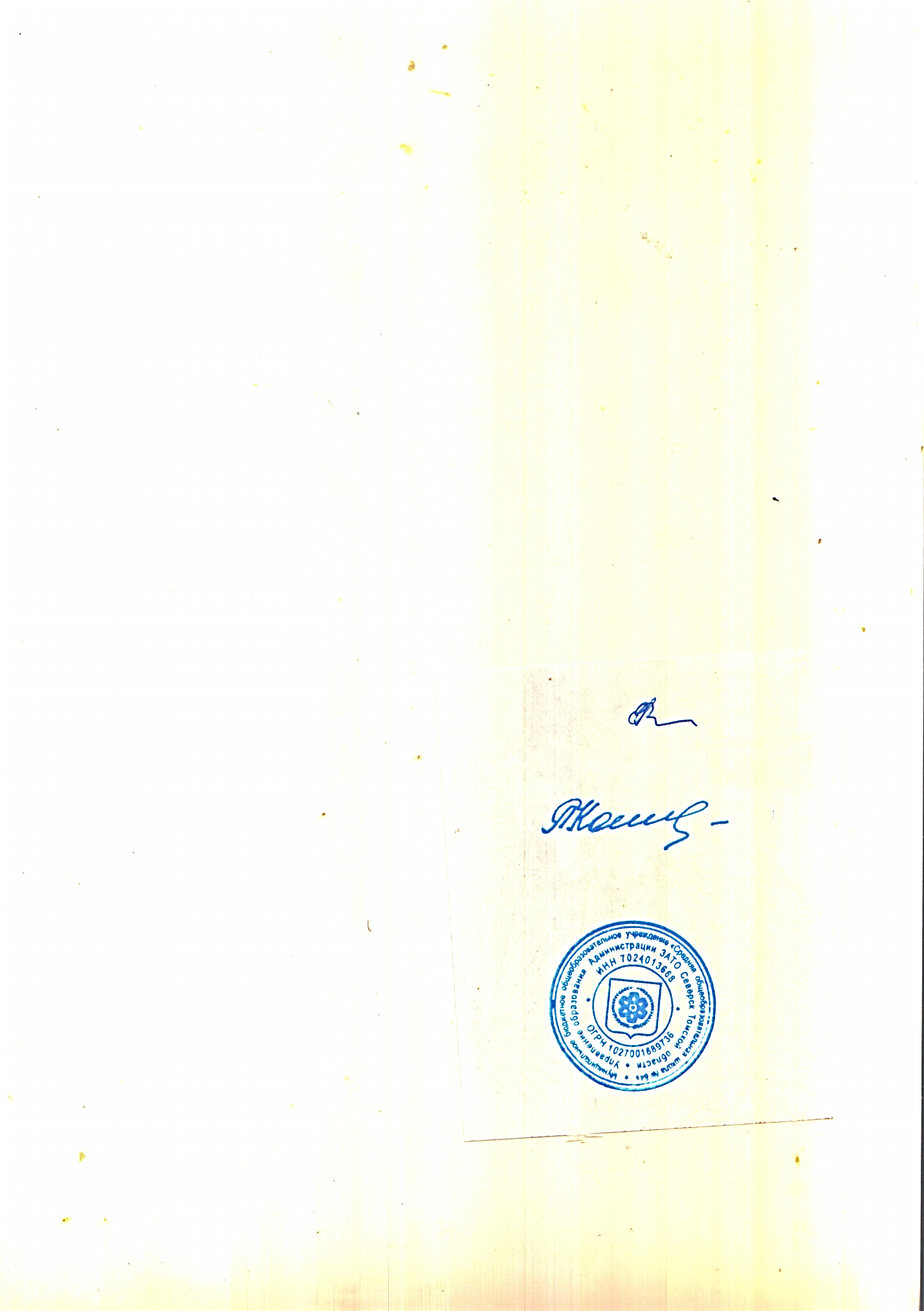 Педсоветом 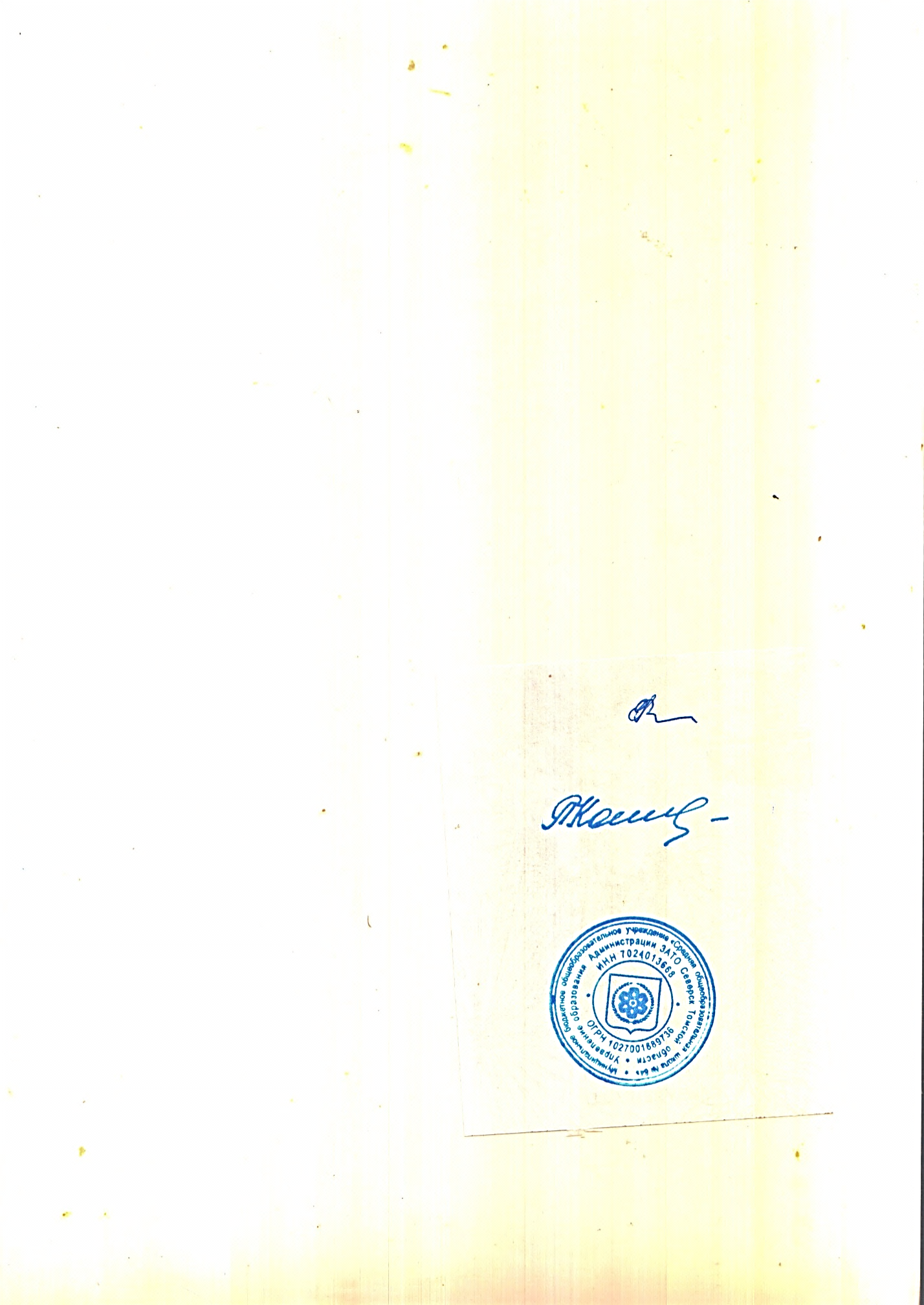 Директор____(Е.В. Леонова )_____________(Л.Н.Коппалова)Протокол №Протоколом №1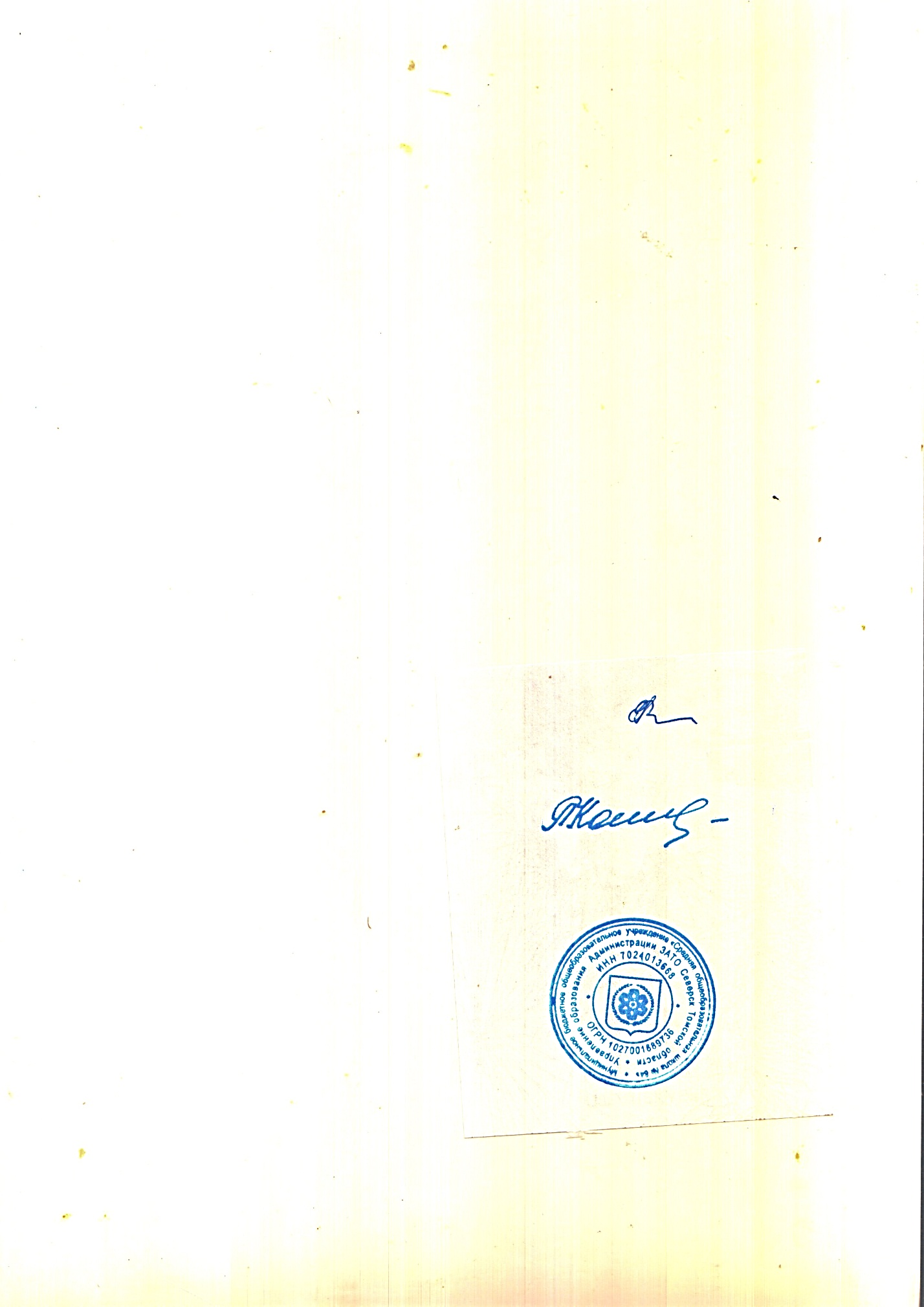 Приказ №54от "30" 08 2022 г.от "30" 08 2022 г.от "30" 08 2022 г. № Название раздела Количество часов 1 Вводный тест. Тест №1 1 2 Сравнение предметов по свойству. 1 3 Целое и часть. 1 4 Знакомство с отрицанием (термин не вводится). 1 5 Признаки предметов. 1 6 Признаки предметов и значение признаков. 1 7 Обобщение по признаку. 1 8 Закономерности в значении признаков у серии предметов. 1 9 Описание последовательности действий. 1 10 Логические упражнения. 1 11 Последовательность действий и состояний в природе. 1 12 Целое действие и его части. 1 13 Комбинаторика. Хаотичный перебор вариантов. 1 14 Комбинаторика. Систематический перебор вариантов. 1 15 Одно действие, применяемое к разным предметам. 1 16 Промежуточный тест. Тест №2 1 17 Функции предметов. 1 18 Логическая операция «и». 1 19 Выделение главных свойств предметов. 1 20 Закономерность в расположении фигур и предметов. 1 21 Закономерность в расположении фигур и предметов. 1 22 Упорядочивание серии предметов по разным признакам. 1 23 Последовательность событий. 1 24 Высказывания. 1 25 Истинные и ложные высказывания. 1 26 Комбинаторика. Расстановки и перестановки. 1 27 Задачи-шутки (на внимание и логические рассуждения). 1 28 Развитие творческого воображения. Наделение предметов новыми свойствами. 1 29 Перенос свойств с одних предметов на другие. 1 30 Рассмотрение положительных и отрицательных сторон у одних и тех же предметов. 1 31 Повторение тем: упорядочивание, последовательность, логические операции. 1 32 Часть-целое (в действиях). 1 33 Итоговый тест. Работа над ошибками. Обобщение изученного за год1 № Название раздела Количество часов 1 Входной тест. Тест №1 1 2 Выделение признаков. 1 3 Различие. 1 4 Сходство. 1 5 Существенные признаки. 1 6 Характерные признаки. 1 7 Упорядочивание признаков. 1 8 Правила сравнения. 1 9 Значение сравнения. 1 10 Тест «Сравнение». Тест №2 1 11 Истинные и ложные высказывания. 1 12 Отрицание высказывания. 1 13 Понятие о классах. 1 14 Правила классификации. 1 15 Вопросы. 1 16 Алгоритм. 1 17 Тест «Алгоритм». Тест №3 1 18 Закономерность в числах и фигурах. 1 19 Закономерность в буквах и словах. 1 20 Комбинаторика. Перестановки. 1 21 Комбинаторика. Размещения. 1 22 Комбинаторика. Сочетания. 1 23 Причина и следствие. 1 24 Причинно-следственные цепочки. 1 25 Противоположные отношения между понятиями. 1 26 Отношения: род-вид. 1 27 Упорядочивание по родовидовым отношениям. 1 28 Виды отношений. 1 29 Тест «Отношения». Тест №4 1 30 Определения. 1 31 Ошибки в построении определений. 1 32 Суждения. 1 33 Итоговый тест. Суждения1 34 Работа над ошибками. Итоговое занятие. 1 № Название раздела Количество часов 1 Входной тест. Тест №1 1 2 Закономерности в чередовании признаков. 1 3 Классификация по какому-то признаку. 1 4 Сравнение предметов по признакам. 1 5 Тест «Сравнение». Тест №2 1 6 Состав предметов. 1 7 Логические упражнения. Игра «Угадай предмет». 1 8 Найди отличия. 1 9 Действия предметов. Игра «Кто так делает?» 1 10 Комбинаторика. Перестановки, размещения. 1 11 Функциональные признаки предметов. 1 12 Симметрия. Симметричные фигуры. 1 13 Логическая операция «и». 1 14 Координатная сетка. 1 15 Решение логических задач и задач-шуток. 1 16 Результат действия предметов. 1 17 Обратные действия. 1 18 Математические отношения, замаскированные в виде задачшуток. 1 19 Тест «Отношения». Тест №3 1 20 Порядок действий, последовательность событий. 1 21 Комбинаторика. Размещение, сочетание. 1 22 Составление загадок, чайнвордов. 1 23 Множество. Элементы множества. 1 24 Классификация по одному свойству. 1 25 Тест «Классификация». Тест №4 1 26 Способы задания множества. 1 27 Сравнение множеств. 1 28 Отношения между множествами (объединение, пересечение, вложенность). 1 29 Решение задач с использованием понятий о множествах. 1 30 Выражения и высказывания. 1 31 Высказывания со связками «и», «или». 1 32 Отрицание. 1 33 Итоговый тест. Тест №5 1 34 Работа над ошибками. Итоговое занятие. 1 № Название раздела Количество часов 1 Входной тест.  Тест №1 1 2 Повторение основных мыслительных операций.  1 3 Причинно-следственные цепочки. 1 4 Интегрированный: логика в окружающем мире. 1 5 Интегрированный: логика в русском языке. 1 6 Виды отношений между понятиями. 1 7 Комбинаторика. Решение задач с помощью таблиц. 1 8 Понятие о графах. 1 9 Рефлексивность отношений. 1 10 Симметричность отношений. 1 11 Тест «Отношения между понятиями». Тест №2 1 12 Классификация. 1 13 Язык и логика. Фразеологизмы. 1 14 Язык и логика. Образность и меткость речи. 1 15 Язык и логика. Речевые ошибки. 1 16 Язык и логика. Пословицы.  1 17 Тест «Язык и логика». Тест №3 1 18 Работа над ошибками. 1 19 Логические связки «или», «и». 1 20 Логическая связка «если …, то». 1 21 Логические возможности 1 22 Ситуативная связь между понятиями. 1 23 Оценка ситуации с разных сторон. 1 24 Образное сравнение. 1 25 Синонимы. Многозначность. 1 26 Антонимы. 1 27 Тест «Языковая логика». 1 28 Работа над ошибками. Тест №4 1 29 Комбинаторика. Решение задач с помощью графов. 1 30 Рассуждения. 1 31 Выводы в рассуждениях. 1 32-33 Юмор и логика. 2 34 Конкурс эрудитов. 1 